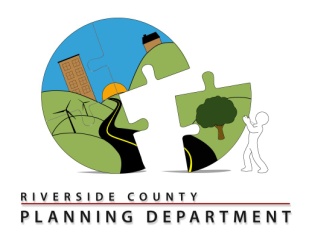 1.0        CONSENT CALENDAR:2.0	 HEARINGS - CONTINUED ITEMS 1:30 p.m. or as soon as possible thereafter:3.0	HEARINGS - NEW ITEMS  1:30 p.m. or as soon as possible thereafter:4.0		SCOPING SESSION:5.0		PUBLIC COMMENTS:  NONE1.1FIRST EXTENSION OF TIME for TENTATIVE PARCEL MAP NO. 32782 – Applicant: Daniel Rosa – Fifth Supervisorial District – Nuevo Zoning Area – Lakeview/Nuevo Area Plan: Rural Community: Very Low Density Residential (RC:VLDR) (1-acre minimum) – Location: Northerly of Nuevo Valley Drive, easterly of Menifee Road, westerly of Olivas Avenue, and southerly of Blanik Avenue – 2.07 Gross acres – Zoning: Residential Agricultural – 1 Acre Minimum (R-A-1) – APPROVED PROJECT DESCRIPTION: Schedule H  – to subdivide 2.07 gross acres into two (2) one (1) acre single family lots – REQUEST: FIRST EXTENSION OF TIME REQUEST for TENTATIVE PARCEL MAP No. 32872, extending the expiration date to April 17, 2017. APN: 309-170-024.  Project Planner Tim Wheeler at 951-955-6060 or email at twheeler@rctlma.org. APPROVED FIRST EXTENSION OF TIME, EXTENDING THE EXPIRATION DATE TO APRIL 17, 2017.1.2FIRST EXTENSION OF TIME for TENTATIVE PARCEL MAP NO. 35864 – Applicant: Chad Davies – First Supervisorial District – Edgemont-Sunnymead Zoning District – Reche Canyon/Badlands Area Plan: Rural Community: Estate Density Residential (RC:EDR) (2 Acre Minimum) and Rural: Rural Mountainous (R:RM) (10 Acre Minimum) – Location: Easterly of Box Springs Mountain Road and southerly of Gawn Trail – 12.15 Gross acres – Zoning: Residential Agricultural – 2.25 Acre Minimum (R-A-2.25) – APPROVED PROJECT DESCRIPTION: Schedule ‘H’ subdivision of 20.57 acres into two (2) residential parcels with Parcel 1 and Parcel 2 being 8.42 and 12.15 gross acres, respectively – REQUEST: FIRST EXTENSION OF TIME REQUEST for TENTATIVE PARCEL MAP No. 35864, extending the expiration date to May 20, 2017. APN: 257-220-017.  Project Planner Dionne Harris at 951-955-6836 or email at dharris@rctlma.org. APPROVED FIRST EXTENSION OF TIME, EXTENDING THE EXPIRATION DATE TO MAY 20, 2017.2.13.1NONE4.1none